                                                                                                           Утверждаю:                                                                                                           Секретарь местного политического                                                                                                           Совета Сухиничского района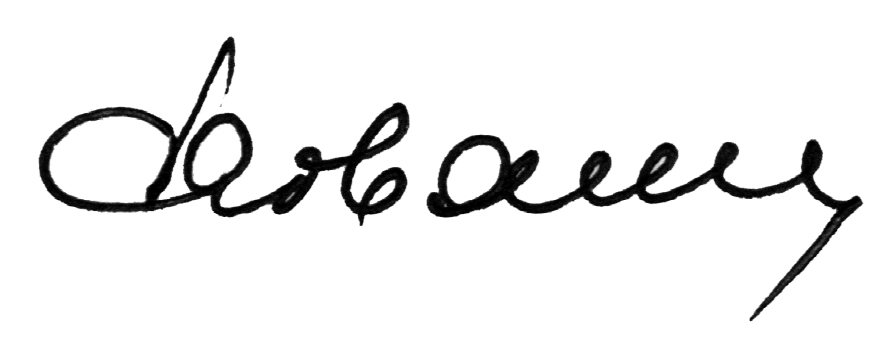                                                                                                            ________________       А. Д. КовалевГРАФИКприема граждан в местной общественной приемной, поселениях Сухиничского района      на январь 2024гСоставил: руководитель общественной приемнойместного отделения Сухиничского района                                                              Е.И.Алексанова15 января понедельникЛошаковаЕленаГеоргиевнаДепутат Законодательного Собрания Калужской области, член местного политического совета партии «Единая Россия» (в общественной приемной)10.00-11.0024 январясредаЕгоров НиколайАлексеевичГлава  муниципального района «Сухиничский район» », член местного политического совета партии «Единая Россия» (в общественной приемной)10.00-11.0022  январяпонедельникКолесниковАлександр СтепановичГлава администрации МР «Сухиничский район» 11.00-13.00